Центр тестирования ГТО Гатчинского района приступил к выдаче удостоверений и знаков отличия  ВФСК ГТО за IV квартал 2022 года 
Для того, чтобы получить заветную награду, необходимо позвонить по телефону: 8(81371)38860, согласовать дату и время вручения. Совершеннолетнему иметь  при себе документ удостоверяющий личность.  Для получения знака отличия на несовершеннолетнего, необходимо иметь при себе документы, удостоверяющие личность  ребенка и родителя (законного представителя).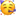 Также, для вручения на торжественных мероприятиях на площадках образовательных организаций, знаки отличия комплекса ГТО и удостоверения к ним могут получить ответственные по ГТО  школ и детских садов Гатчинского района при предоставлении приказа руководителя о назначении ответственного за получение (оригинал) с приложением ведомости выдачи. Данная информация направлена по общеобразовательным и дошкольным образовательным учреждениям.
#спорт_47 #подтягивайсЯиТы #ВФСКГТО #подтяниськдвижению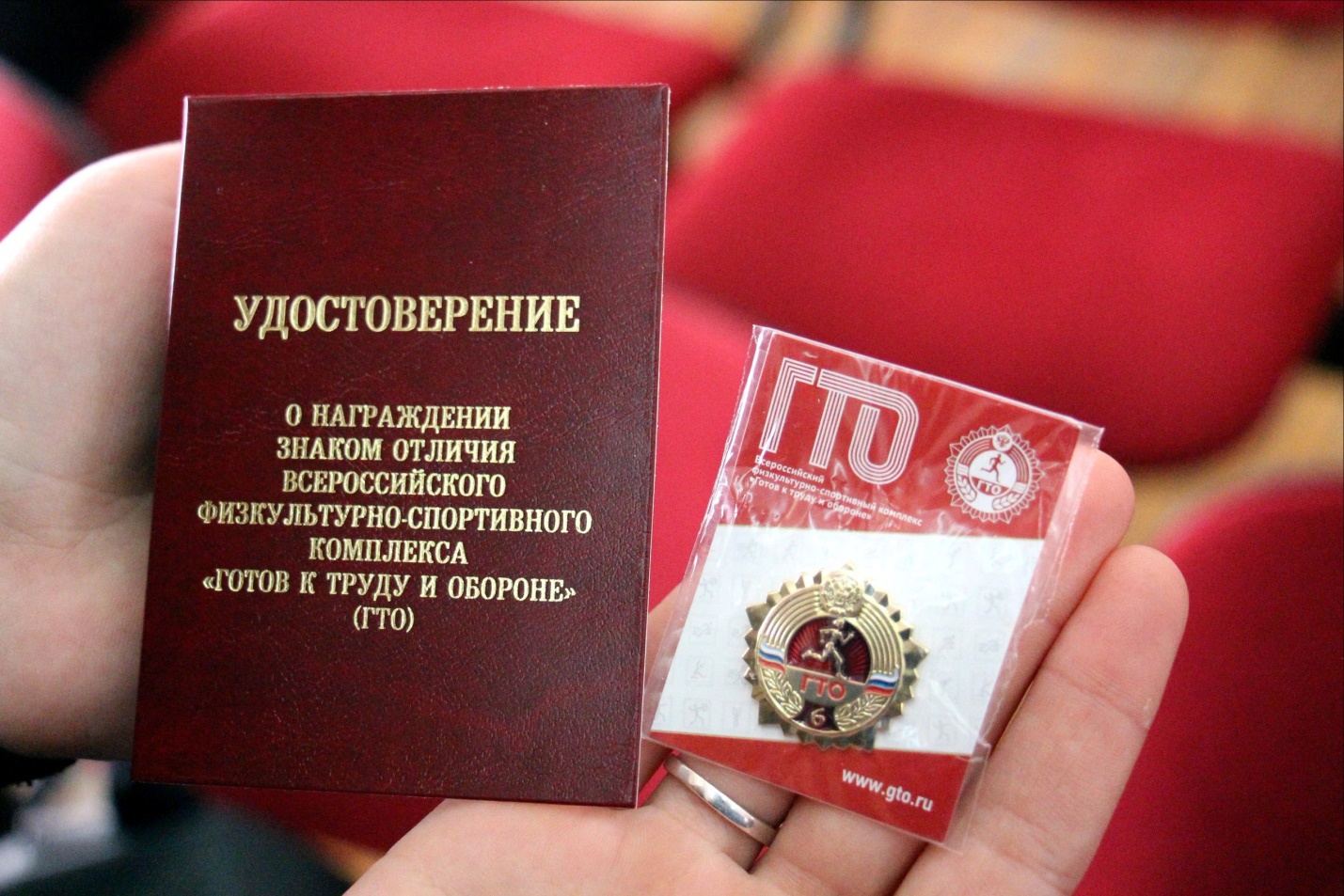 